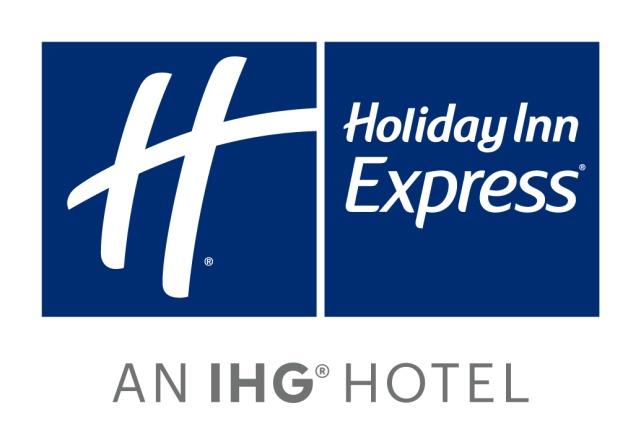 AV Pricing (per day)Wireless Handheld Microphone: $100.00Projector $275Screen $75
Screen & Projector: $300.00
Microphone, Screen and Projector combo: $400.00Podium  $100Flip chart: $45.00Whiteboard: $40.00AV Cart $40Easel $25Power Cord $5